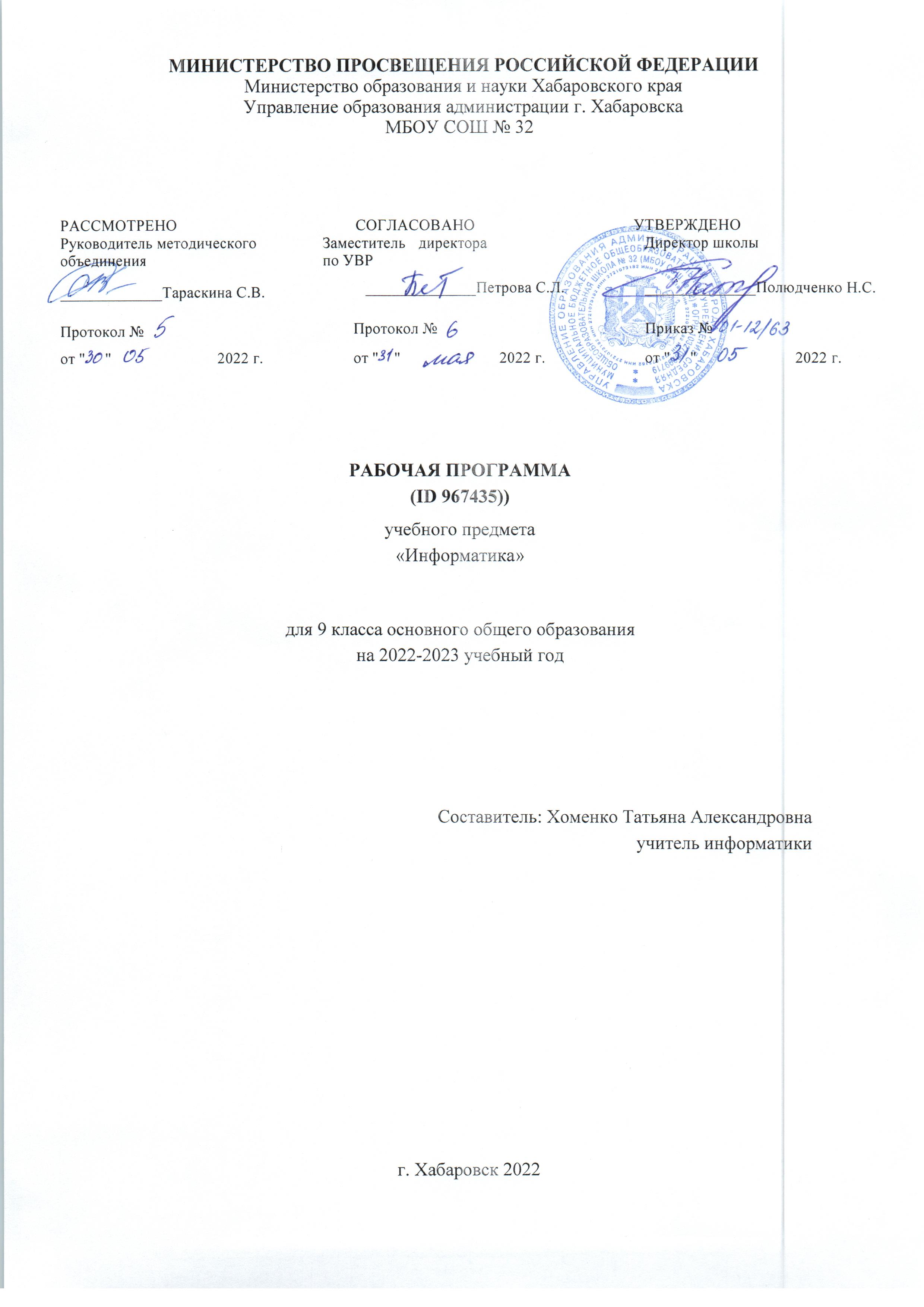 МИНИСТЕРСТВО ПРОСВЕЩЕНИЯ РОССИЙСКОЙ ФЕДЕРАЦИИМинистерство образования и науки Хабаровского краяУправление образования администрации г. ХабаровскаМБОУ СОШ № 32РАБОЧАЯ ПРОГРАММА(ID 967435))учебного предмета«Информатика»для 9 класса основного общего образованияна 2022-2023 учебный годСоставитель: Хоменко Татьяна Александровнаучитель информатикиг. Хабаровск 2022ПОЯСНИТЕЛЬНАЯ ЗАПИСКАРабочая программа по информатике для обучающихся 9 классов разработана на основе Федерального государственного образовательного стандарта основного общего образования с учётом современных мировых требований, предъявляемых к образованию и традиций российского образования, которые обеспечивают овладение ключевыми компетенциями, составляющими основу для непрерывного образования и саморазвития, а также целостность общекультурного, личностного и познавательного развития обучающихся. Рабочая программа даёт представление о целях, общей стратегии обучения, воспитания и развития обучающихся средствами учебного предмета «Информатика» на базовом уровне; устанавливает обязательное предметное содержание, предусматривает его структурирование по разделам и темам курса; даёт распределение учебных часов по тематическим разделам курса и последовательность их изучения с учётом межпредметных и внутрипредметных связей, логики учебного процесса, возрастных особенностей обучающихся. Рабочая программа определяет количественные и качественные характеристики учебного материала для третьего года изучения, в том числе для содержательного наполнения разного вида контроля (промежуточной аттестации обучающихся, всероссийских проверочных работ, государственной итоговой аттестации).ЦЕЛИ ИЗУЧЕНИЯ УЧЕБНОГО ПРЕДМЕТА «ИНФОРМАТИКА»— формирование основ мировоззрения, соответствующего современному уровню развития науки информатики, достижениям научно-технического прогресса и общественной практики, за счёт развития представлений об информации как о важнейшем стратегическом ресурсе развития личности, государства, общества; понимания роли информационных процессов, информационных ресурсов и информационных технологий в условиях цифровой трансформации многих сфер жизни современного общества;— обеспечение условий, способствующих развитию алгоритмического мышления как необходимого условия профессио​нальной деятельности в современном информационном обществе, предполагающего способность обучающегося разбивать сложные задачи на более простые подзадачи; сравнивать новые задачи с задачами, решёнными ранее; определять шаги для достижения результата и т. д.; — формирование и развитие компетенций обучающихся в области использования информационно-коммуникационных технологий, в том числе знаний, умений и навыков работы с информацией, программирования, коммуникации в современных цифровых средах в условиях обеспечения информационной безопасности личности обучающегося; — воспитание ответственного и избирательного отношения к информации с учётом правовых и этических аспектов её распространения, стремления к продолжению образования в области информационных технологий и созидательной деятельности с применением средств информационных технологий.ОБЩАЯ ХАРАКТЕРИСТИКА УЧЕБНОГО ПРЕДМЕТА «ИНФОРМАТИКА».Учебный предмет «Информатика» в основном общем образовании отражает:— сущность информатики как научной дисциплины, изучающей закономерности протекания и возможности автоматизации информационных процессов в различных системах;— основные области применения информатики, прежде всего информационные технологии, управление и социальную сферу; — междисциплинарный характер информатики и информационной деятельности.Современная школьная информатика оказывает существенное влияние на формирование мировоззрения школьника, его жизненную позицию, закладывает основы понимания принципов функционирования и использования информационных технологий как необходимого инструмента практически любой деятельности и одного из наиболее значимых технологических достижений современной цивилизации. Многие предметные знания и способы деятельности, освоенные обучающимися при изучении информатики, находят применение как в рамках образовательного процесса при изучении других предметных областей, так и в иных жизненных ситуациях, становятся значимыми для формирования качеств личности, т. е. ориентированы на формирование метапредметных и личностных результатов обучения.Основные задачи учебного предмета «Информатика» — сформировать у обучающихся:—  понимание принципов устройства и функционирования объектов цифрового окружения, представления об истории и тенденциях развития информатики периода цифровой 
трансформации современного общества;—  знания, умения и навыки грамотной постановки задач, возникающих в практической деятельности, для их решения с помощью информационных технологий; умения и навыки формализованного описания поставленных задач;—  базовые знания об информационном моделировании, в том числе о математическом моделировании;—  знание основных алгоритмических структур и умение применять эти знания для построения алгоритмов решения задач по их математическим моделям;—  умения и навыки составления простых программ по построенному алгоритму на одном из языков программирования высокого уровня;—  умения и навыки эффективного использования основных типов прикладных программ (приложений) общего назначения и информационных систем для решения с их помощью практических задач; владение базовыми нормами информационной этики и права, основами информационной безопасности;—  умение грамотно интерпретировать результаты решения практических задач с помощью информационных технологий, применять полученные результаты в практической деятельности.Цели и задачи изучения информатики на уровне основного общего образования определяют структуру основного содержания учебного предмета в виде следующих четырёх тематических разделов:—  цифровая грамотность;—  теоретические основы информатики;—  алгоритмы и программирование;—  информационные технологии.МЕСТО УЧЕБНОГО ПРЕДМЕТА «ИНФОРМАТИКА» В УЧЕБНОМ ПЛАНЕ.	В системе общего образования «Информатика» признана обязательным учебным предметом, входящим в состав предметной области «Математика и информатика». 	Учебным планом на изучение информатики в 9 классе на базовом уровне отведено 34 учебных часа — по 1 часу в неделю. СОДЕРЖАНИЕ УЧЕБНОГО ПРЕДМЕТААЛГОРИТМЫ И ПРОГРАМИРОВАНИЕ.Исполнители и алгоритмы. Алгоритмические конструкции Понятие алгоритма. Исполнители алгоритмов. Алгоритм как план управления исполнителем.Свойства алгоритма. Способы записи алгоритма (словесный, в виде блок-схемы, программа).Алгоритмические конструкции. Конструкция «следование». Линейный алгоритм. Ограниченность линейных алгоритмов: невозможность предусмотреть зависимость последовательности выполняемых действий от исходных данных.Конструкция «ветвление»: полная и неполная формы. Выполнение и невыполнение условия (истинность и ложность высказывания). Простые и составные условия.Конструкция «повторения»: циклы с заданным числом повторений, с условием выполнения, с переменной цикла.Разработка для формального исполнителя алгоритма, приводящего к требуемому результату при конкретных исходных данных. Разработка несложных алгоритмов с использованием циклов и ветвлений для управления формальными исполнителями, такими как Робот, Черепашка, Чертёжник. Выполнение алгоритмов вручную и на компьютере. Синтаксические и логические ошибки. Отказы.Язык программирования Язык программирования (Python, C++, Паскаль, Java, C#, Школьный Алгоритмический Язык). Система программирования: редактор текста программ, транслятор, отладчик.Переменная: тип, имя, значение. Целые, вещественные и символьные переменные.Оператор присваивания. Арифметические выражения и порядок их вычисления. Операции с целыми числами: целочисленное деление, остаток от деления.Ветвления. Составные условия (запись логических выражений на изучаемом языке 
программирования). Нахождение минимума и максимума из двух, трёх и четырёх чисел. Решение квадратного уравнения, имеющего вещественные корни.Диалоговая отладка программ: пошаговое выполнение, просмотр значений величин, отладочный вывод, выбор точки останова.Цикл с условием. Алгоритм Евклида для нахождения наибольшего общего делителя двух натуральных чисел. Разбиение записи натурального числа в позиционной системе с основанием, меньшим или равным 10, на отдельные цифры.Цикл с переменной. Алгоритмы проверки делимости одного целого числа на другое, проверки натурального числа на простоту.Обработка символьных данных. Символьные (строковые) переменные. Посимвольная обработка строк. Подсчёт частоты появления символа в строке. Встроенные функции для обработки строк.Определение возможных результатов работы алгоритма при данном множестве входных данных; определение возможных входных данных, приводящих к данному результату.Разработка алгоритмов и программ.Разбиение задачи на подзадачи. Составление алгоритмов и программ с использованием ветвлений, циклов и вспомогательных алгоритмов для управления исполнителем Робот или другими исполнителями, такими как Черепашка, Чертёжник и др.Табличные величины (массивы). Одномерные массивы. Составление и отладка программ, реализующих типовые алгоритмы обработки одномерных числовых массивов, на одном из языков программирования (Python, C++, Паскаль, Java, C#, Школьный Алгоритмический Язык): заполнение числового массива случайными числами, в соответствии с формулой или путём ввода чисел; нахождение суммы элементов массива; линейный поиск заданного значения в массиве; подсчёт элементов массива, удовлетворяющих заданному условию; нахождение минимального (максимального) элемента массива. Сортировка массива.Обработка потока данных: вычисление количества, суммы, среднего арифметического, минимального и максимального значения элементов последовательности, удовлетворяющих заданному условию.Управление.Управление. Сигнал. Обратная связь. Получение сигналов от цифровых датчиков (касания, расстояния, света, звука и др.). Примеры использования принципа обратной связи в системах управления техническими устройствами с помощью датчиков, в том числе в робототехнике.Примеры роботизированных систем (система управления движением в транспортной системе, сварочная линия автозавода, автоматизированное управление отопления дома, автономная система управления транспортным средством и т. п.).ИНФОРМАЦИОННЫЕ ТЕХНОЛОГИИ.Информационные технологии в современном обществе.Роль информационных технологий в развитии экономики мира, страны, региона. Открытые образовательные ресурсы.Профессии, связанные с информатикой и информационными технологиями: веб-дизайнер, программист, разработчик мобильных приложений, тестировщик, архитектор программного обеспечения, специалист по анализу данных, системный администратор.ПЛАНИРУЕМЫЕ ОБРАЗОВАТЕЛЬНЫЕ РЕЗУЛЬТАТЫ	Изучение информатики в 9 классе направлено на достижение обучающимися личностных, метапредметных и предметных результатов освоения учебного предмета.ЛИЧНОСТНЫЕ РЕЗУЛЬТАТЫ	Личностные результаты имеют направленность на решение задач воспитания, развития и социализации обучающихся средствами предмета.	Патриотическое воспитание: 	ценностное отношение к отечественному культурному, историческому и научному наследию; понимание значения информатики как науки в жизни современного общества; владение достоверной информацией о передовых мировых и отечественных достижениях в области информатики и информационных технологий; заинтересованность в научных знаниях о цифровой трансформации современного общества.	Духовно-нравственное воспитание: 	ориентация на моральные ценности и нормы в ситуациях нравственного выбора; готовность оценивать своё поведение и поступки, а также поведение и поступки других людей с позиции нравственных и правовых норм с учётом осознания последствий поступков; активное неприятие асоциальных поступков, в том числе в сети Интернет.	Гражданское воспитание: 	представление о социальных нормах и правилах межличностных отношений в коллективе, в том числе в социальных сообществах; соблюдение правил безопасности, в том числе навыков безопасного поведения в интернет-среде; готовность к разнообразной совместной деятельности при выполнении учебных, познавательных задач, создании учебных проектов; стремление к взаимопониманию и взаимопомощи в процессе этой учебной деятельности; готовность оценивать своё поведение и поступки своих товарищей с позиции нравственных и правовых норм с учётом осознания последствий поступков.	Ценности научного познания: 	сформированность мировоззренческих представлений об информации, информационных процессах и информационных технологиях, соответствующих современному уровню развития науки и общественной практики и составляющих базовую основу для понимания сущности научной картины мира; 	интерес к обучению и познанию; любознательность; готовность и способность к самообразованию, осознанному выбору направленности и уровня обучения в дальнейшем; 	овладение основными навыками исследовательской деятельности, установка на осмысление опыта, наблюдений, поступков и стремление совершенствовать пути достижения индивидуального и коллективного благополучия; 	сформированность информационной культуры, в том числе навыков самостоятельной работы с учебными текстами, справочной литературой, разнообразными средствами информационных технологий, а также умения самостоятельно определять цели своего обучения, ставить и формулировать для себя новые задачи в учёбе и познавательной деятельности, развивать мотивы и интересы своей познавательной деятельности; 	Формирование культуры здоровья: 	осознание ценности жизни; ответственное отношение к своему здоровью; установка на здоровый образ жизни, в том числе и за счёт освоения и соблюдения требований безопасной эксплуатации средств информационных и коммуникационных технологий (ИКТ).Трудовое воспитание:	интерес к практическому изучению профессий и труда в сферах профессиональной деятельности, связанных с информатикой, программированием и информационными технологиями, основанными на достижениях науки информатики и научно-технического прогресса; 	осознанный выбор и построение индивидуальной траектории образования и жизненных планов с учётом личных и общественных интересов и потребностей.	Экологическое воспитание: 	осознание глобального характера экологических проблем и путей их решения, в том числе с учётом возможностей ИКТ.	Адаптация обучающегося к изменяющимся условиям социальной среды: 	освоение обучающимися социального опыта, основных социальных ролей, соответствующих ведущей деятельности возраста, норм и правил общественного поведения, форм социальной жизни в группах и сообществах, в том числе существующих в виртуальном пространстве.МЕТАПРЕДМЕТНЫЕ РЕЗУЛЬТАТЫМетапредметные результаты освоения образовательной программы по информатике отражают овладение универсальными учебными действиями — познавательными, коммуникативными, регулятивными.	Универсальные познавательные действия 	Базовые логические действия: 	умение определять понятия, создавать обобщения, устанавливать аналогии, классифицировать, самостоятельно выбирать основания и критерии для классификации, устанавливать причинно-следственные связи, строить логические рассуждения, делать умозаключения (индуктивные, дедуктивные и по аналогии) и выводы; 	умение создавать, применять и преобразовывать знаки и символы, модели и схемы для решения учебных и познавательных задач; 	самостоятельно выбирать способ решения учебной задачи (сравнивать несколько вариантов решения, выбирать наиболее подходящий с учётом самостоятельно выделенных критериев).	Базовые исследовательские действия: 	формулировать вопросы, фиксирующие разрыв между реальным и желательным состоянием ситуации, объекта, и самостоятельно устанавливать искомое и данное; 	оценивать на применимость и достоверность информацию, полученную в ходе исследования;	прогнозировать возможное дальнейшее развитие процессов, событий и их последствия в аналогичных или сходных ситуациях, а также выдвигать предположения об их развитии в новых условиях и контекстах.	Работа с информацией: 	выявлять дефицит информации, данных, необходимых для решения поставленной задачи; 	применять различные методы, инструменты и запросы при поиске и отборе информации или данных из источников с учётом предложенной учебной задачи и заданных критериев; 	выбирать, анализировать, систематизировать и интерпретировать информацию различных видов и форм представления; 	самостоятельно выбирать оптимальную форму представления информации и иллюстрировать решаемые задачи несложными схемами, диаграммами, иной графикой и их комбинациями; 	оценивать надёжность информации по критериям, предложенным учителем или сформулированным самостоятельно; 	эффективно запоминать и систематизировать информацию.Универсальные коммуникативные действия	Общение: 	сопоставлять свои суждения с суждениями других участников диалога, обнаруживать различие и сходство позиций; 	публично представлять результаты выполненного опыта (эксперимента, исследования, проекта); 	самостоятельно выбирать формат выступления с учётом задач презентации и особенностей аудитории и в соответствии с ним составлять устные и письменные тексты с использованием иллюстративных материалов.	Совместная деятельность (сотрудничество): 	понимать и использовать преимущества командной и индивидуальной работы при решении конкретной проблемы, в том числе при создании информационного продукта; 	принимать цель совместной информационной деятельности по сбору, обработке, передаче, формализации информации; коллективно строить действия по её достижению: распределять роли, договариваться, обсуждать процесс и результат совместной работы; 	выполнять свою часть работы с информацией или информационным продуктом, достигая качественного результата по своему направлению и координируя свои действия с другими членами команды; 	оценивать качество своего вклада в общий информационный продукт по критериям, самостоятельно сформулированным участниками взаимодействия; 	сравнивать результаты с исходной задачей и вклад каждого члена команды в достижение результатов, разделять сферу ответственности и проявлять готовность к предоставлению отчёта перед группой.	Универсальные регулятивные действия 	Самоорганизация: 	выявлять в жизненных и учебных ситуациях проблемы, требующие решения; 	ориентироваться в различных подходах к принятию решений (индивидуальное принятие решений, принятие решений в группе); 	самостоятельно составлять алгоритм решения задачи (или его часть), выбирать способ решения учебной задачи с учётом имеющихся ресурсов и собственных возможностей, аргументировать предлагаемые варианты решений; 	составлять план действий (план реализации намеченного алгоритма решения), корректировать предложенный алгоритм с учётом получения новых знаний об изучаемом объекте; 	делать выбор в условиях противоречивой информации и брать ответственность за решение.	Самоконтроль (рефлексия): 	владеть способами самоконтроля, самомотивации и рефлексии; 	давать адекватную оценку ситуации и предлагать план её изменения; 	учитывать контекст и предвидеть трудности, которые могут возникнуть при решении учебной задачи, адаптировать решение к меняющимся обстоятельствам; 	объяснять причины достижения (недостижения) результатов информационной деятельности, давать оценку приобретённому опыту, уметь находить позитивное в произошедшей ситуации; 	вносить коррективы в деятельность на основе новых обстоятельств, изменившихся ситуаций, установленных ошибок, возникших трудностей; 	оценивать соответствие результата цели и условиям.Эмоциональный интеллект: ставить себя на место другого человека, понимать мотивы и намерения другого.Принятие себя и других: осознавать невозможность контролировать всё вокруг даже в условиях открытого доступа к любымобъёмам информации.ПРЕДМЕТНЫЕ РЕЗУЛЬТАТЫ	Предметные результаты освоения обязательного предметного содержания, установленного данной рабочей программой, отражают сформированность у обучающихся умений:— раскрывать смысл понятий «исполнитель», «алгоритм», «программа», понимая разницу между употреблением этих терминов в обыденной речи и в информатике;— описывать алгоритм решения задачи различными способами, в том числе в виде блок-схемы;— составлять, выполнять вручную и на компьютере несложные алгоритмы с использованием ветвлений и циклов для управления исполнителями, такими как Робот, Черепашка, Чертёжник;— использовать константы и переменные различных типов (числовых, логических, символьных), а также содержащие их выражения; использовать оператор присваивания;— использовать при разработке программ логические значения, операции и выражения с ними;— анализировать предложенные алгоритмы, в том числе определять, какие результаты возможны при заданном множестве исходных значений;— создавать и отлаживать программы на одном из языков программирования (Python, C++, Паскаль, Java, C#, Школьный Алгоритмический Язык), реализующие несложные алгоритмы обработки числовых данных с использованием циклов и ветвлений, в том числе реализующие проверку делимости одного целого числа на другое, проверку натурального числа на простоту, выделения цифр из натурального числа.— разбивать задачи на подзадачи;— использовать современные интернет-сервисы (в том числе коммуникационные сервисы, облачные хранилища данных, онлайн-программы (текстовые и графические редакторы, среды разработки)) в учебной и повседневной деятельности;— приводить примеры использования геоинформационных сервисов, сервисов государственных услуг, образовательных сервисов сети Интернет в учебной и повседневной деятельности;— использовать различные средства защиты от вредоносного программного обеспечения, защищать персональную информацию от несанкционированного доступа и его последствий (разглашения, подмены, утраты данных) с учётом основных технологических и социально-психологических аспектов использования сети Интернет (сетевая анонимность, цифровой след, аутентичность субъектов и ресурсов, опасность вредоносного кода);— распознавать попытки и предупреждать вовлечение себя и окружающих в деструктивные и криминальные формы сетевой активности (в том числе кибербуллинг, фишинг).ТЕМАТИЧЕСКОЕ ПЛАНИРОВАНИЕ УЧЕБНО-МЕТОДИЧЕСКОЕ ОБЕСПЕЧЕНИЕ ОБРАЗОВАТЕЛЬНОГО ПРОЦЕССА ОБЯЗАТЕЛЬНЫЕ УЧЕБНЫЕ МАТЕРИАЛЫ ДЛЯ УЧЕНИКАИнформатика, 9 класс /Семакин И.Г., Залогова Л.А., Русаков С.В., Шестакова Л.В., ООО «БИНОМ.Лаборатория знаний»; АО «Издательство Просвещение»; Информатика. Задачник-практикум: в 2 томах / Залогова Л.А., ООО «БИНОМ. Лаборатория знаний», АО «Издательство Просвещение»МЕТОДИЧЕСКИЕ МАТЕРИАЛЫ ДЛЯ УЧИТЕЛЯИнформатика. УМК для основной школы: 7 - 9 классы. Методическое пособие / Семакин И.Г., Цветкова М.С., ООО «БИНОМ. Лаборатория знаний», АО «Издательство Просвещение»Информатика. 9 класс: контрольные и проверочные работы / Залогова Л.А., Русаков С. В., Шеина Т.Ю., Шестакова Л. В., ООО «БИНОМ. Лаборатория знаний», АО «Издательство Просвещение»ЦИФРОВЫЕ ОБРАЗОВАТЕЛЬНЫЕ РЕСУРСЫ И РЕСУРСЫ СЕТИ ИНТЕРНЕТОбразовательная платформа Якласс: https://www.yaklass.ru/p/informatika/7-klass Единая коллекция цифровых образовательных ресурсов: http://school-collection.edu.ru Российская электронная школа: https://resh.edu.ru/subject/19/7/ МАТЕРИАЛЬНО-ТЕХНИЧЕСКОЕ ОБЕСПЕЧЕНИЕ ОБРАЗОВАТЕЛЬНОГО ПРОЦЕССАУЧЕБНОЕ ОБОРУДОВАНИЕ персональный компьютер учителя; мультимедийный проектор; экран; аудиоколонки; цифровые пособия: раздаточный дидактический материал; учебник.ОБОРУДОВАНИЕ ДЛЯ ПРОВЕДЕНИЯ ПРАКТИЧЕСКИХ РАБОТ персональные компьютеры (ноутбуки) учащихся с установленным программным обеспечением, стилусы.РАССМОТРЕНОСОГЛАСОВАНОУТВЕРЖДЕНОУТВЕРЖДЕНОРуководитель методического объединенияЗаместитель директора по УВРДиректор школыДиректор школы_____________Тараскина С.В.______________Петрова С.Л.______________Петрова С.Л.______________Полюдченко Н.С.______________Полюдченко Н.С._____________Тараскина С.В.Протокол № Протокол № Приказ № Приказ № Протокол №Протокол № Протокол № Приказ № Приказ № от "     "                           2022 г.от "    "                         2022 г.от "    "                         2022 г.от "     "____________ 2022 г.от "     "____________ 2022 г.№
п/пНаименование разделов и тем программыКоличество часовКоличество часовКоличество часовДата 
изученияВиды деятельностиВиды, формы контроляЭлектронные 
(цифровые) 
образовательные ресурсы№
п/пНаименование разделов и тем программывсегоконтрольные работыпрактические работыДата 
изученияВиды деятельностиВиды, формы контроляЭлектронные 
(цифровые) 
образовательные ресурсыРаздел 1. Алгоритмы и программированиеРаздел 1. Алгоритмы и программированиеРаздел 1. Алгоритмы и программированиеРаздел 1. Алгоритмы и программированиеРаздел 1. Алгоритмы и программированиеРаздел 1. Алгоритмы и программированиеРаздел 1. Алгоритмы и программированиеРаздел 1. Алгоритмы и программированиеРаздел 1. Алгоритмы и программирование1.1.Исполнители и алгоритмы. Алгоритмические конструкции110901.09.2022 27.11.2022Раскрывать смысл изучаемых понятий; 
Анализировать предлагаемые последовательности команд на предмет наличия у них таких свойств алгоритма, как дискретность, детерминированность, понятность, результативность, массовость; 
Определять по блок-схеме, для решения какой задачи предназначен данный 
алгоритм; 
Анализировать изменение значений величин при пошаговом выполнении алгоритма; Определять по выбранному методу решения задачи, какие алгоритмические 
конструкции могут войти в алгоритм; 
Сравнивать различные алгоритмы решения одной задачи; 
Создавать, выполнять вручную и на компьютере несложные алгоритмы с 
использованием циклов и ветвлений для управления исполнителями, такими как Робот, Черепашка, Чертёжник; 
Исполнять готовые алгоритмы при конкретных исходных данных;Устный опрос; 
Письменный 
контроль; 
Практическая работа; Самооценка с 
использованием
«Оценочного листа»;Единая коллекция цифровых 
образовательных ресурсов; 
Образовательная платформа Якласс1.2.Язык программирования111828.11.2022 26.02.2023Раскрывать смысл изучаемых понятий; 
Определять по программе, для решения какой задачи она предназначена; 
Строить арифметические, строковые, логические выражения и вычислять их 
значения; 
Программировать линейные алгоритмы, предполагающие вычисление 
арифметических, строковых и логических выражений; 
Разрабатывать программы, содержащие оператор (операторы) ветвления, в том числе с использованием логических операций; 
Разрабатывать программы, содержащие оператор (операторы) цикла;Устный опрос; 
Письменный 
контроль; 
Контрольная работа; Практическая работа;РЭШ; 
Единая коллекция цифровых 
образовательных ресурсов1.3.Разработка алгоритмов и программ60427.02.2023 16.04.2023Раскрывать смысл изучаемых понятий; 
Разрабатывать программы для обработки одномерного массива целых чисел; Осуществлять разбиение исходной задачи на подзадачи; 
Разрабатывать программы, содержащие подпрограмму(ы);Устный опрос; 
Письменный 
контроль; 
Практическая работа; Самооценка с 
использованием
«Оценочного листа»;РЭШ; 
Единая коллекция цифровых 
образовательных ресурсов1.4.Управление21017.04.2023 30.04.2023Раскрывать смысл изучаемых понятий; 
Анализировать отношения в живой природе, технических и социальных (школа, семья и др.) системах с позиций управления;Устный опрос; 
Контрольная работа;Образовательная платформа ЯклассИтого по разделуИтого по разделу30Раздел 2. Информационные технологииРаздел 2. Информационные технологииРаздел 2. Информационные технологииРаздел 2. Информационные технологииРаздел 2. Информационные технологииРаздел 2. Информационные технологииРаздел 2. Информационные технологииРаздел 2. Информационные технологииРаздел 2. Информационные технологии2.1.Информационные технологии в современном обществе31001.05.2023 21.05.2023Раскрывать смысл изучаемых понятий; 
Обсуждать роль информационных технологий в современном мире; 
Обсуждать значение открытых образовательных ресурсов и возможности их использования; 
Анализировать цифровые навыки, которыми должен обладать выпускник школы;Устный опрос; 
Самооценка с 
использованием
«Оценочного листа»;РЭШИтого по разделуИтого по разделу3Резервное времяРезервное время1ОБЩЕЕ КОЛИЧЕСТВО ЧАСОВ ПО ПРОГРАММЕОБЩЕЕ КОЛИЧЕСТВО ЧАСОВ ПО ПРОГРАММЕ34321